PLAN PRACY OD DNIA 8 DO DNIA 12 MAJA 2020 R.Temat kompleksowy: MUZYKA WOKÓŁ NASDzień 1Temat: Z muzyką jest weselejPiosenki, które znamy i lubimy – śpiew indywidulany lub z rodzeństwem.Zabawa „Do czego zaprasza nas tamburyn?” – rodzic wystukuje rytm na dowolnym przedmiocie lub klaska, a dziecko podskakuje  lub maszeruje zgodnie z rytmem.„Muzyka wokół nas” słuchanie wiersza Joanny Myślińskiej Słońce chowa się za chmurkąLekko szumią w polu drzewaWrzawę czyni kotek z kurką,Wiatr w listowiu pięknie śpiewa.Dźwięczne nutki na skrzypeczkachŚwierszczyk tez przygrywa,Ptaszki nucą je w gniazdeczkach- tak muzyka na nie wpływa.Rozmowa na temat wiersza z pokazem ilustracji:- Gdzie w wierszu ukryła się muzyka?   - szum liści – dziecko naśladuje szum 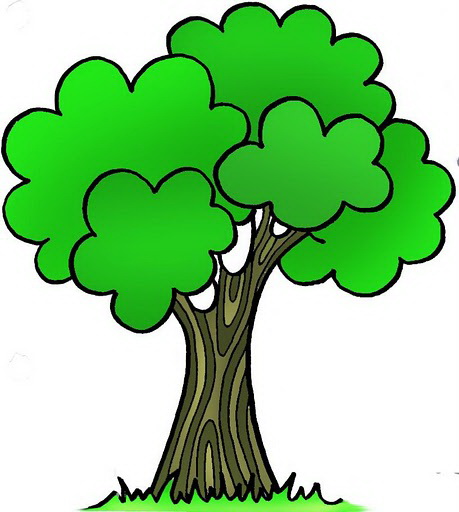 									drzew  -  odgłosy zwierząt – dziecko naśladuje odgłosy zwierząt ( miauczenie kotka, pisk myszki, gdakanie kury)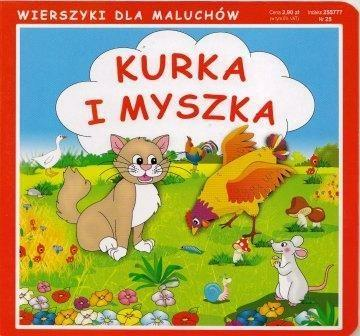      -  cykanie – dziecko naśladuje cykanie 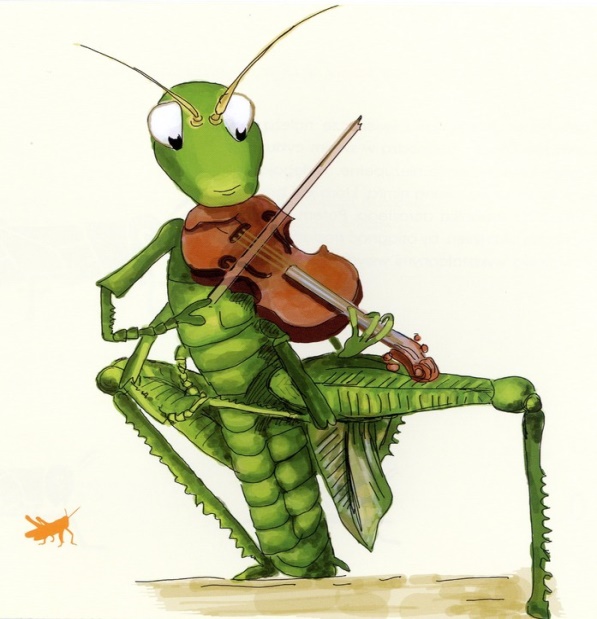 									świerszcza    - ćwierkanie – dziecko 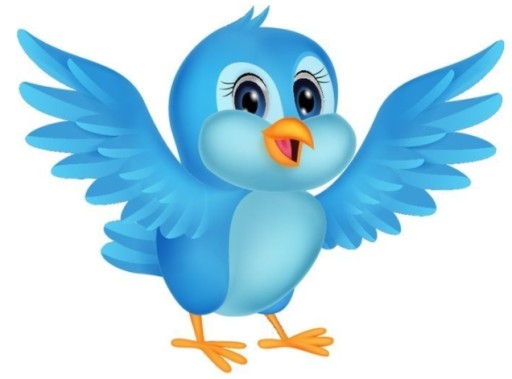 naśladuje ćwierkanie ptaszkaPraca plastyczna „Ozdabianie motyla” – karty pracy str. 24